Тема: «Волшебные краски музыки».Программное содержание.•	Знакомство  с  такими средствами музыкальной выразительности, как динамика, ритм,  темп, мажорный и минорный лад.•	Учить детей чисто интонировать звуки, слышать темповые изменения в музыке, отражать их в движении.•	Развивать воображение, творческую фантазию, самостоятельность при оркестровке произведений, продолжать учить  детей играть в оркестре.•	Расширять словарный запас детей новыми понятиями: мажор, минор, темп, ритм, динамика. •	Воспитывать эмоционально-эстетическое отношение к музыке.Ход занятияМузыкальный руководитель:(Слайд 1)(встречает детей в музыкальном зале)Я очень рад вас видеть. Здравствуйте, ребята. Меня зовут Оле-  Лукойе, я волшебник. По вечерам, когда вы ложитесь спать, я тихонько     подхожу к вам дую в затылок, и вы засыпаете. Потом я раскрываю свой  пестрый зонт,   и вам снятся интересные сны. Я не сомневаюсь  в том, что вы славные, милые и послушные, и поэтому я принес вам не   простую   сказку, а музыкальную. (Открывает зонтик и начинает, крутить в руках, звучит музыка).(Слайд 2) Ребята, посмотрите, как изменился музыкальный зал –  настоящий театр! Вы – на сцене, а в зале – зрители. Поприветствуем их. (Дети   здороваются со зрителями). Зрители пришли в этот зал, чтобы вместе с вами побывать в сказке.  Присаживайтесь поудобнее.  (Садятся на стульчики)Музыкальный руководитель: В музыке есть краски, чтобы она нас удивляла, радовала, заставляла прислушиваться. Красный цвет ассоциируется с  веселой музыкой. Послушайте, какая это музыка?(Слушание)Синий цвет –мог бы звучать так(слушание) Музыка более сдержанная.Желтый цвет-цвет солнца, тепла. (слушание)  Подходит ли такая музыка желтому цвету?Зеленый цвет-цвет спокойствия. Вот какая музыка у этого цвета.Сейчас вы будете слушать музыку, и выполнять задание. Поднимите  синий и зеленый цвет, когда услышите   тихую и спокойную  музыку,  ну а красный и желтый цвет – когда музыка будет звучать очень весело и радостно.                   Слушание Л.В.Бетховен «Весело-грустно»Музыкальный руководитель: С  заданием вы справились хорошо. Молодцы! (Слайд 5) Предлагаю игру   «Наш оркестр».  Что такое оркестр? (ответы детей). Правильно, это когда разные инструменты звучат вместе. А кто ими управляет? Кто мне может сказать. (Ответы детей). Правильно, дирижер. Считаю, что вы почти готовы к исполнительской деятельности, прошу разобрать шумовые музыкальные инструменты. Встаем как в настоящем оркестре. А я буду  дирижёром  За моей  рукой следите,Всё, что надо, покажу!Без меня не начинайте!Палочкой взмахну – вступайте!Игра на детских музыкальных инструментах.(После игры садятся на стулья.)Музыкальный руководитель(Слайд 6)  Молодцы, очень хорошо справились, как настоящие артисты. Я сейчас вновь  раскрою свой зонтик,  и мы окажемся на нотном  балу! А самые  важные гости на этом балу – мажор и минор! Мажор веселый гость, а минор грустный гость. Давайте мы споём веселую песню  для мажора, а грустную для минора. Сели ровно,   для мажора, поем весело.  Дети поют в мажорном ладу на мелодию восходящего и нисходящего звукоряда следующие строки:-Вот мы весело поемЗвонко, радостно поемМузыкальный руководитель: А теперь споем вместе со мной.(поют).  А сейчас споем для минора, поем грустно.  -Песню грустную споём,Погрустим с тобой вдвоём.Музыкальный руководитель: Споем вместе со мной.(поют)Музыкальный руководитель: А сейчас на балу для вас будет звучать танцевальная  музыка. Но будьте внимательны, слушайте, когда музыка звучит медленно, когда быстро, и все изменения вы должны показать в своих движениях. Раскрою свой зонтик и вы превратитесь  в прекрасных бабочек.                             Тихо, тихо                      Всюду тишина,                     Ты её послушай –                     Звуками полна.Бабочки дали вам хорошее настроение. Вы чувствуете себя счастливыми. Пусть это настроение останется с вами навсегда. Давайте поделимся  таким настроением с теми ,кто рядом.Музыкальный руководитель: Вы молодцы.  Вот и подошло к концу наше сказочное путешествие.  Что вам понравилось на занятии? (Ответы детей)   Есть у радуги семь красок,А у музыки семь нот.На земле для нашей радостиВечно музыка живёт! А теперь я раскрою свой пестрый зонтик, и мы вернемся в детский сад. (Крутит зонтик, звучит музыка)(Слайд )Вот мы и в детском саду. Оставляю вам мои волшебные накидки. Если вы захотите еще раз   встретиться со мной, спрячьтесь под них, закройте глаза, и вы меня увидите. (Слайд ) До свиданья ребята. До новых встреч с музыкой.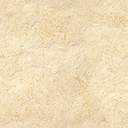 